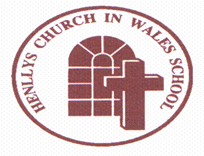 Henllys Church in Wales SchoolRecruit, Recover, Raise Standards Grant Plan 2021/2022It is a Welsh Government requirement that the school make you aware of the way in which we use our Recruit, Recover, Raise Standards Grant. This is a grant that is targeted at supporting pupils as they seek to get back on track after the interruptions in their education due to Covid-19 pandemic. Henllys Church in Wales School has been given £7,138 to spend on additional human resources. We have used this money to release our HLTA and a TA to deliver targeted intervention to support some of our Additional Learning Needs pupils.Here are some examples of what we have been doing:Small group phonics intervention in Reception.Corrective Reading for pupils in Y2 /Y3.Catch Up Literacy for pupils in Y2/Y3.Spelling intervention using Nessy.The intervention has clearly had an impact and learners are beginning to close the gaps between their reading/spelling ages and their chronological ages.If you require any further information, please contact the school.Growing and Learning Together Through the Love of Christ